ПОЯСНИТЕЛЬНАЯ ЗАПИСКА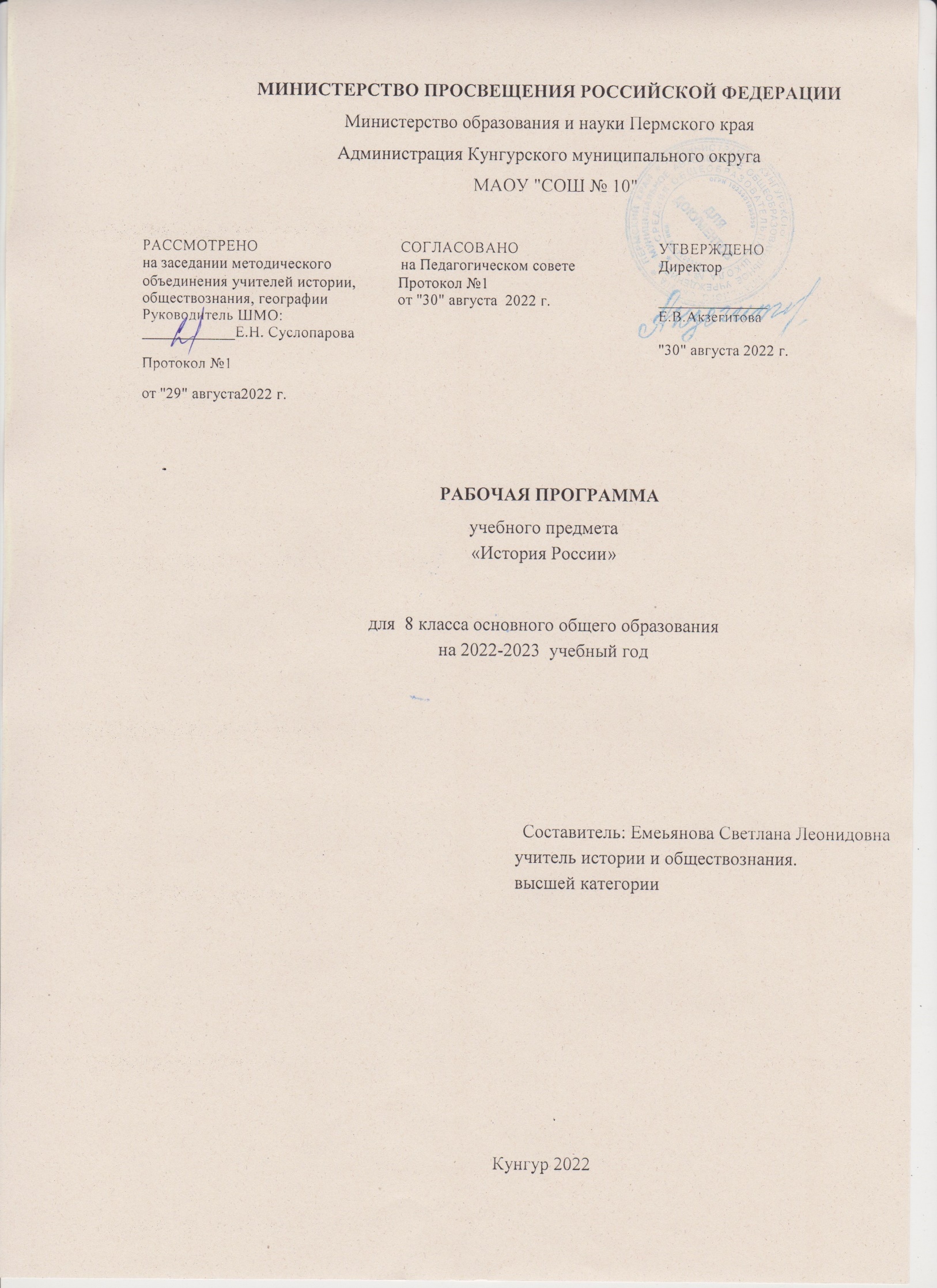 ОБЩАЯ ХАРАКТЕРИСТИКА УЧЕБНОГО ПРЕДМЕТА «ИСТОРИЯ»Место предмета «История» в системе школьного образования определяется его познавательным и мировоззренческим значением, воспитательным потенциалом, вкладом в становление личности молодого человека. История представляет собирательную картину жизни людей во времени, их социального, созидательного, нравственного опыта. Она служит важным ресурсом самоидентификации личности в окружающем социуме, культурной среде от уровня семьи до уровня своей страны и мира в целом. История дает возможность познания и понимания человека и общества в связи прошлого, настоящего и будущего.Рабочая программа по истории составлена на основе положений и требований к результатам освоения основной образовательной программы, представленных в Федеральном государственном образовательном стандарте основного общего образования, в соответствии с Концепцией преподавания учебного предмета «История» (2018 г.), Примерной основной образовательной программой ООО (2022г.) а также с учётом Примерной программы воспитания (2020 г.).ЦЕЛИ ИЗУЧЕНИЯ УЧЕБНОГО ПРЕДМЕТА «ИСТОРИЯ»Целью школьного исторического образования является формирование и развитие личности школьника, способного к самоидентификации и определению своих ценностных ориентиров на основе осмысления и освоения исторического опыта своей страны и человечества в целом, активно и творчески применяющего исторические знания и предметные умения в учебной и социальной практике. Данная цель предполагает формирование у обучающихся целостной картины российской и мировой истории, понимание места и роли современной России в мире, важности вклада каждого ее народа, его культуры в общую историю страны и мировую историю, формирование личностной позиции по отношению к прошлому и настоящему Отечества.Задачи изучения истории на всех уровнях общего образования определяются Федеральными государственными образовательными стандартами (в соответствии с ФЗ-273 «Об образовании»).В основной школе ключевыми задачами являются:формирование у молодого поколения ориентиров для гражданской, этнонациональной, социальной, культурной самоовладение знаниями об основных этапах развития человеческого общества, при особом внимании к месту и роли России во всемирно-историческом процессе;воспитание учащихся в духе патриотизма, уважения к своему Отечеству — многонациональному Российскому государству, в соответствии с идеями взаимопонимания, согласия и мира между людьми и народами, в духе демократических ценностей современного общества;развитие способностей учащихся анализировать содержащуюся в различных источниках информацию о событиях и явлениях прошлого и настоящего, рассматривать событияв соответствии с принципом историзма, в их динамике, взаимосвязи и взаимообусловленности;формирование у школьников умений применять исторические знания в учебной и внешкольной деятельности, в современном поликультурном, полиэтничном и многоконфессиональном обществе (Концепция преподавания учебного курса «История России» в образовательных организациях Российской Федерации, реализующих основные общеобразовательные программы// Преподавание истории и обществознания в школе. — 2020. — № 8. — С. 7—8).МЕСТО УЧЕБНОГО ПРЕДМЕТА «ИСТОРИЯ» В УЧЕБНОМ ПЛАНЕПрограмма составлена с учетом количества часов, отводимого на изучение предмета «История» базовым учебным планом:в 5—9 классах по 2 учебных часа в неделю при 34 учебных неделях.СОДЕРЖАНИЕ УЧЕБНОГО ПРЕДМЕТАИСТОРИЯ РОССИИ. РОССИЯ В КОНЦЕ XVII — XVIII в.: ОТ ЦАРСТВА К ИМПЕРИИВведениеРоссия в эпоху преобразований Петра IПричины и предпосылки преобразований. Россия и Европа в конце XVII в. Модернизация как жизненно важная национальная задача. Начало царствования Петра I, борьба за власть. Правление царевны Софьи. Стрелецкие бунты. Хованщина. Первые шаги на пути преобразований. Азовские походы. Великое посольство и его значение. Сподвижники Петра I.Экономическая политика. Строительство заводов и мануфактур. Создание базы металлургической индустрии на Урале. Оружейные заводы и корабельные верфи. Роль государства в создании промышленности. Преобладание крепостного и подневольного труда. Принципы меркантилизма и протекционизма. Таможенный тариф 1724 г. Введение подушной подати.Социальная политика. Консолидация дворянского сословия, повышение его роли в управлении страной. Указ о единонаследии и Табель о рангах. Противоречия в политике по отношению к купечеству и городским сословиям: расширение их прав в местном управлении и усиление налогового гнета. Положение крестьян. Переписи населения (ревизии).Реформы управления. Реформы местного управления (бурмистры и Ратуша), городская и областная (губернская) реформы. Сенат, коллегии, органы надзора и суда. Усиление централизации и бюрократизации управления. Генеральный регламент. Санкт-Петербург — новая столица.Первые гвардейские полки. Создание регулярной армии, военного флота. Рекрутские наборы.Церковная реформа. Упразднение патриаршества, учреждение Синода. Положение инославных конфессий.Оппозиция реформам Петра I. Социальные движения в первой четверти XVIII в. Восстания в Астрахани, Башкирии, на Дону. Дело царевича Алексея.Внешняя политика. Северная война. Причины и цели войны. Неудачи в начале войны и их преодоление. Битва при д. Лесной и победа под Полтавой. Прутский поход. Борьба за гегемонию на Балтике. Сражения у м. Гангут и о. Гренгам. Ништадтский мир и его последствия. Закрепление России на берегах Балтики. Провозглашение России империей. Каспийский поход Петра I.Преобразования Петра I в области культуры. Доминирование светского начала в культурной политике. Влияние культуры стран зарубежной Европы. Привлечение иностранных специалистов.Введение нового  летоисчисления, гражданского шрифта и гражданской печати. Первая газета«Ведомости». Создание сети школ и специальных учебных заведений. Развитие науки. Открытие Академии наук в Петербурге. Кунсткамера. Светская живопись, портрет петровской эпохи. Скульптура и архитектура. Памятники раннего барокко.Повседневная жизнь и быт правящей элиты и основной массы населения. Перемены в образе жизни российского дворянства. «Юности честное зерцало». Новые формы общения в дворянской среде. Ассамблеи, балы, светские государственные праздники. Европейский стиль в одежде, развлечениях, питании. Изменения в положении женщин.Итоги, последствия и значение петровских преобразований. Образ Петра I в русской культуре.Россия после Петра I. Дворцовые переворотыПричины нестабильности политического строя. Дворцовые перевороты. Фаворитизм. Создание Верховного тайного совета. Крушение политической карьеры А. Д. Меншикова. Кондиции«верховников» и приход к власти Анны Иоанновны. Кабинет министров. Роль Э. Бирона, А. И. Остермана, А. П. Волын- ского, Б. Х. Миниха в управлении и политической жизни страны.Укрепление границ империи на восточной и юго-восточной окраинах. Переход Младшего жуза под суверенитет Российской империи. Война с Османской империей.Россия при Елизавете Петровне. Экономическая и финансовая политика. Деятельность П. И. Шувалова. Создание Дворянского и Купеческого банков. Усиление роли косвенных налогов. Ликвидация внутренних таможен. Распространение монополий в промышленности и внешней торговле. Основание Московского университета. М. В. Ломоносов и И. И. Шувалов. Россия в международных конфликтах 1740—1750-х гг. Участие в Семилетней войне.Петр III. Манифест о вольности дворянства. Причины переворота 28 июня 1762 г.Россия в 1760—1790-х гг.Правление Екатерины II и Павла IВнутренняя	политика	Екатерины	II. Личность	императрицы.	Идеи	Просвещения.«Просвещенный абсолютизм», его особенности в России. Секуляризация церковных земель. Деятельность Уложенной комиссии. Экономическая и финансовая политика правительства. Начало выпуска ассигнаций. Отмена монополий, умеренность таможенной политики. Вольное экономическое общество. Губернская реформа. Жалованные грамоты дворянству и городам. Положение сословий. Дворянство — «первенствующее сословие» империи. Привлечение представителей сословий к местному управлению. Создание дворянских обществ в губерниях и уездах. Расширение привилегий гильдейского купечества в налоговой сфере и городском управлении.Национальная политика и народы России в XVIII в. Унификация управления на окраинах империи. Ликвидация гетманства на Левобережной Украине и Войска Запорожского. Формирование Кубанского казачества. Активизация деятельности по привлечению иностранцев в Россию. Расселение колонистов в Новороссии, Поволжье, других регионах. Укрепление веротерпимости по отношению к неправославным и нехристианским конфессиям. Политика по отношению к исламу. Башкирские восстания. Формирование черты оседлости.Экономическое развитие России во второй половине XVIII в. Крестьяне: крепостные, государственные, монастырские. Условия жизни крепостной деревни. Права помещика по отношению к своим крепостным. Барщинное и оброчное хозяйство. Дворовые люди. Роль крепостного строя в экономике страны.Промышленность в городе и деревне. Роль государства, купечества, помещиков в развитии промышленности. Крепостной и вольнонаемный труд. Привлечение крепостных оброчныхкрестьян к работе на мануфактурах. Развитие крестьянских промыслов. Рост текстильной промышленности: распространение производства хлопчатобумажных тканей. Начало известных предпринимательских династий: Морозовы, Рябушинские, Гарелины, Прохоровы, Демидовы и др. Внутренняя и внешняя торговля. Торговые пути внутри страны. Водно-транспортные системы: Вышневолоцкая, Тихвинская, Мариинская и др. Ярмарки и их роль во внутренней торговле.Макарьевская, Ирбитская, Свенская, Коренная ярмарки. Ярмарки Малороссии. Партнеры России во внешней торговле в Европе и в мире. Обеспечение активного внешнеторгового баланса.Обострение социальных противоречий. Чумной бунт в Москве. Восстание под предводительством Емельяна Пугачева. Антидворянский и антикрепостнический характер движения. Роль казачества, народов Урала и Поволжья в восстании. Влияние восстания на внутреннюю политику и развитие общественной мысли.Внешняя политика России второй половины XVIII в., ее основные задачи. Н. И. Панин и А. А. Безбородко. Борьба России за выход к Черному морю. Войны с Османской империей. П. А. Румянцев, А. В. Суворов, Ф. Ф. Ушаков, победы российских войск под их руководством. Присоединение Крыма и Северного Причерноморья. Организация управления Новороссией. Строительство новых городов и портов. Основание Пятигорска, Севастополя, Одессы, Херсона. Г. А. Потемкин. Путешествие Екатерины II на юг в 1787 г.Участие России в разделах Речи Посполитой. Политика России в Польше до начала 1770-х гг.: стремление к усилению российского влияния в условиях сохранения польского государства. Участие России в разделах Польши вместе с империей Габсбургов и Пруссией. Первый, второй и третий разделы. Борьба поляков за национальную независимость. Восстание под предводительством Т. Костюшко.Россия при Павле I. Личность Павла I и ее влияние на политику страны. Основные принципы внутренней политики. Ограничение дворянских привилегий. Укрепление абсолютизма через отказ от принципов «просвещенного абсолютизма» и усиление бюрократического и полицейского характера государства и личной власти императора. Акт о престолонаследии и Манифест о«трехдневной барщине». Политика по отношению к дворянству, взаимоотношения со столичной знатью. Меры в области внешней политики. Причины дворцового переворота 11 марта 1801 г.Участие России в борьбе с революционной Францией. Итальянский и Швейцарский походы А. В. Суворова. Действия эскадры Ф. Ф. Ушакова в Средиземном море.Культурное пространство Российской империи в XVIII в.Идеи Просвещения в российской общественной мысли, публицистике и литературе. Литература народов   России    в    XVIII в.    Первые    журналы.    Общественные    идеи    в    произведениях А. П. Сумарокова, Г. Р. Державина, Д. И. Фонвизина. Н. И. Новиков, материалы о положении крепостных крестьян в его журналах. А. Н. Радищев и его «Путешествие из Петербурга в Москву».Русская культура и культура народов России в XVIII в. Развитие новой светской культуры после преобразований Петра I. Укрепление взаимосвязей с культурой стран зарубежной Европы. Масонство в России. Распространение в России основных стилей и жанров европейской художественной культуры (барокко, классицизм, рококо). Вклад в развитие русской культуры ученых, художников, мастеров, прибывших из-за рубежа. Усиление внимания к жизни и культуре русского народа и историческому прошлому России к концу столетия.Культура и быт российских сословий. Дворянство: жизнь и быт дворянской усадьбы.Духовенство. Купечество. Крестьянство.Российская наука в XVIII в. Академия наук в Петербурге. Изучение страны — главная задача российской науки. Географические экспедиции. Вторая Камчатская экспедиция. Освоение Аляски и Северо-Западного побережья Америки. Российско-американская компания. Исследования в области отечественной истории. Изучение российской словесности и развитие русского литературного языка. Российская академия. Е. Р. Дашкова. М. В. Ломоносов и его роль в становлении российской науки и образования.Образование в России в XVIII в. Основные педагогические идеи. Воспитание «новой породы» людей. Основание воспитательных домов в Санкт-Петербурге и Москве, Института бла- городных девиц в Смольном монастыре. Сословные учебные заведения для юношества из дворянства. Московский университет — первый российский университет.Русская архитектура XVIII в. Строительство Петербурга, формирование его городского плана. Регулярный характер застройки Петербурга и других городов. Барокко в архитектуре Москвы и Петербурга. Переход к классицизму, создание архитектурных ансамблей в стиле классицизма в обеих столицах. В. И. Баженов, М. Ф. Казаков, Ф. Ф. Растрелли.Изобразительное искусство в России, его выдающиеся мастера и произведения. Академия художеств в Петербурге. Расцвет жанра парадного портрета в середине XVIII в. Новые веяния в изобразительном искусстве в конце столетия.Наш край в XVIII в.ОбобщениеЛичностные результаты:первичная социальная и культурная идентичность на основе усвоения системы исторических понятий и представлений о прошлом Отечества (период с конца XVII по конец XVIII в.), эмоционально положительное принятие своей этической идентичности;изложение собственного мнения, аргументация своей точки зрения в соответствии с возрастными возможностями;формулирование ценностных суждений и/или своей позиции по изучаемой проблеме, проявление доброжелательности и эмоционально-нравственной отзывчивости, эмпатии как понимания чувств других людей и сопереживания им;уважение прошлого своего народа, его культурного и исторического наследия, понимание исторической обусловленности и мотивации поступков людей предшествующих эпох;осмысление социально-нравственного опыта предшествующих поколений;уважение к народам России и мира и принятие их культурного многообразия, понимание важной роли взаимодействия народов в процессе формирования многонационального российского народа;соотнесение своих взглядов и принципов с исторически возникавшими мировоззренческими системами (под руководством учителя);следование этическим нормам и правилам ведения диалога в соответствии с возрастными возможностями;обсуждение и оценивание своих достижений и достижений других обучающихся (под руководством учителя);расширение опыта   конструктивного   взаимодействия в социальном общении.Метапредметные результаты изучения истории предполагают формирование следующих умений:формулировать при поддержке учителя новые  для  себя задачи в учебной и познавательной деятельности;планировать пути достижения образовательных  целей, выбирать наиболее эффективные способы решения учебных и познавательных задач, оценивать правильность выполнения действий;осуществлять контроль своей деятельности в процессе достижения результата, оценивать правильность решения учебной задачи, соотносить свои действия с  планируемыми результатами;работать с учебной и внешкольной информацией (анализировать графическую, художественную, текстовую, аудиовизуальную и другую информацию, обобщать факты, составлять план, тезисы, конспект, формулировать и обосновывать выводы и т. д.);собирать и фиксировать информацию, выделяя главную и второстепенную, критически оценивать её достоверность (под руководством учителя);работать с материалами на электронных носителях, находить информацию в индивидуальной информационной среде, среде образовательного учреждения, в федеральных хранилищах образовательных  информационных   ресурсов и контролируемом Интернете (под руководством педагога);использовать ранее изученный материал для решения познавательных задач;ставить репродуктивные вопросы (на воспроизведение материала) по изученному материалу;определять понятия, устанавливать аналогии, классифицировать; с помощью учителя  выбирать основания и критерии для классификации и обобщения;логически строить рассуждение, выстраивать ответ в соответствии с заданием, целью (сжато, полно, выборочно);применять начальные исследовательские умения при решении поисковых задач;решать творческие задачи, представлять результаты своей деятельности в различных видах публичных выступлений, в том числе с использованием наглядных средств (высказывание, монолог, беседа, сообщение, презентация, дискуссия и др.), а также в виде письменных работ;использовать ИКТ-технологии для обработки, передачи, систематизации и презентации информации;планировать этапы выполнения проектной работы, распределять обязанности, отслеживать продвижение в выполнении задания и контролировать качество выполнения работы;выявлять позитивные и негативные факторы, влияющие на результаты и качество выполнения задания;организовывать учебное сотрудничество и совместную деятельность с учителем и сверстниками, работать индивидуально и в группе;определять свою роль в учебной группе, оценивать вклад всех участников в общий результат.Предметные результаты:локализовать во времени хронологические рамки и рубежные события Нового времени как исторической эпохи, основные этапы отечественной и всеобщей истории Нового времени; соотносить хронологию истории России и всеобщей истории в Новое время;использовать историческую карту как источник информации о границах России и других государств в Новое время, об основных процессах социально-экономического развития, о местах важнейших событий, направлениях значительных передвижений - походов, завоеваний, колонизации и др.;анализировать информацию различных источников по отечественной и всеобщей истории Нового времени;составлять описание положения и образа жизни основных социальных групп в России и других странах в Новое время, памятников материальной и художественной культуры; рассказывать о значительных событиях и личностях отечественной и всеобщей истории Нового времени;систематизировать исторический материал, содержащийся в учебной и дополнительной литературе по отечественной и всеобщей истории Нового времени;раскрывать характерные, существенные черты: экономического и социального развития России и других стран в Новое время;эволюции политического строя (включая понятия «монархия», «самодержавие», «абсолютизм» и др.); развития общественного движения («консерватизм», «либерализм», «социализм»); представлений о мире и общественных ценностях; д) художественной культуры Нового времени;объяснять причины и следствия ключевых событий и процессов отечественной и всеобщей истории Нового времени (социальных движений, реформ и революций, взаимодействий между народами и др.);сопоставлять развитие России и других стран в Новое время, сравнивать исторические ситуации и события;давать оценку событиям и личностям отечественной и всеобщей истории Нового времени.овладение целостными представлениями об историческом пути народов как необходимой основой миропонимания и познания современного общества;способность применять понятийный аппарат исторического знания;умение изучать информацию различных исторических источников, раскрывая их познавательную ценность;расширение опыта оценочной деятельности на основе осмысления жизни и деяний личностей и народов в истории;готовность применять исторические знания для выявления и сохранения исторических и культурных памятников своей страны и мира.ТЕМАТИЧЕСКОЕ ПЛАНИРОВАНИЕУЧЕБНО-МЕТОДИЧЕСКОЕ ОБЕСПЕЧЕНИЕ ОБРАЗОВАТЕЛЬНОГО ПРОЦЕССАОБЯЗАТЕЛЬНЫЕ УЧЕБНЫЕ МАТЕРИАЛЫ ДЛЯ УЧЕНИКАЮдовская А.Я., Баранов П.А., Ванюшкина Л.М. и другие под редакцией Искендерова А.А. Всеобщая история. История Нового времени. 8 кл. Издательство «Просвещение»Арсентьев Н.М., Данилов А.А., Курукин И.В. и другие под редакцией Торкунова А.В. История России (в 2 частях). 8 кл. Издательство «Просвещение»МЕТОДИЧЕСКИЕ МАТЕРИАЛЫ ДЛЯ УЧИТЕЛЯЕ.Н. Сорокина Поурочные разработки по всеобщей истории. 8 класс Москва "Вако" Е.Н. Сорокина Поурочные разработки по истории России. 8 класс Москва "Вако"ЦИФРОВЫЕ ОБРАЗОВАТЕЛЬНЫЕ РЕСУРСЫ И РЕСУРСЫ СЕТИ ИНТЕРНЕТhttps://resh.edu.ru/subject/lesson/2081/start/ https://urok.1c.ru/library/ https://edu.skysmart.ru/teacher/homework/baxusonaviМАТЕРИАЛЬНО-ТЕХНИЧЕСКОЕ ОБЕСПЕЧЕНИЕ ОБРАЗОВАТЕЛЬНОГО ПРОЦЕССАУЧЕБНОЕ ОБОРУДОВАНИЕСборник презентаций по всем урокам Всеобщей истории. Истории России. Справочные таблицы. Карточки индивидуальных заданий.ОБОРУДОВАНИЕ ДЛЯ ПРОВЕДЕНИЯ ПРАКТИЧЕСКИХ РАБОТИнтерактивная доска. Мультимедийный проектор. Экран. Компьютер. Аудиоколонки. Интернет. Электронные карты.№Наименование разделов и тем программыКоличество часовКоличество часовКоличество часовДата изученияВиды деятельностиВиды, формы контроляЭлектронные (цифровые)образовательные ресурсы№Наименование разделов и тем программывсегоконтрольные работыпрактическиеДата изученияВиды деятельностиВиды, формы контроляЭлектронные (цифровые)образовательные ресурсыРаздел 3. История России. Россия в конце XVII — XVIII в.: от царства к империиРаздел 3. История России. Россия в конце XVII — XVIII в.: от царства к империиРаздел 3. История России. Россия в конце XVII — XVIII в.: от царства к империиРаздел 3. История России. Россия в конце XVII — XVIII в.: от царства к империиРаздел 3. История России. Россия в конце XVII — XVIII в.: от царства к империиРаздел 3. История России. Россия в конце XVII — XVIII в.: от царства к империиРаздел 3. История России. Россия в конце XVII — XVIII в.: от царства к империиРаздел 3. История России. Россия в конце XVII — XVIII в.: от царства к империиРаздел 3. История России. Россия в конце XVII — XVIII в.: от царства к империи3.1Введение1Актуализировать материал изученного в 7 классе.Устный опрос.https://resh.edu.ru/subject/ lesson/2529/start/3.2Россия в эпоху преобразова- ний Петра I11Характеризовать	географическое положение России на рубеже XVII— XVIII вв., опираясь на историческую карту,	раскрывать	влияние географического фактора на развитие экономики страныДавать сравнительную характеристику международного положения России в начале и в конце XVII в.Сопоставлять	государственный, политический,	социально-эконо- мический строй России и европейских государств в конце XVII в., выявляя общие черты и различия.Раскрывать       значение        понятий:абсолютизм, модернизацияОбъяснять, в чем состояли причины и предпосылки преобразований.Характеризовать развитие экономики России в первой четверти XVIII в.(на основе информации учебника и карты) Раскрывать значение понятий и терминов: приписные крестьяне, посессионные		крестьяне, протекционизм, меркантилизм, подуш- ная	перепись,	крепостная мануфактура, фискал.Разъяснять			сущность				системы налогообложения в петровское время. Систематизировать	в	виде		схемы информацию о социальной структуре российского		общества		в			первой четверти	XVIII	в.,	характеризовать правовое		положение			основных социальных групп.Рассказывать		о	переменах	в положении	дворянства	на	основеУстный опрос. Письменный контроль.https://resh.edu.ru/subject/ lesson/2529/start/ https://resh.edu.ru/subject/ lesson/3173/start/ https://resh.edu.ru/subject/ lesson/1500/start/ https://resh.edu.ru/subject/ lesson/2079/start/ https://resh.edu.ru/subject/ lesson/2530/start/ https://resh.edu.ru/subject/ lesson/2531/start/ https://resh.edu.ru/subject/ lesson/2080/start/ https://resh.edu.ru/subject/ lesson/2532/start/ https://urok.1c.ru/share/tas k/faf3fea963e83a96bc55c 364ffa9636b/Северная война https://urok.1c.ru/share/tas k/eeb475d158662b29b617 e4234577d44e/Преобразования Петра I https://urok.1c.ru/share/tas k/393b40d8333a32ea5f8c 4cde49d1285cВнеш. политика Петра I https://edu.skysmart.ru/tea cher/homework/baxusona viанализа документов (Табель о рангах, Указ о единонаследии и др.).Раскрывать значение понятий: Сенат, коллегии,	губерния,		Генеральный регламент, Табель о рангах, ратуша, магистрат, гильдия Систематизировать		материал	о реформах		государственного управления в петровскую эпоху.Сравнивать аппарат управления при Петре I и в допетровскую эпоху.Давать оценку значения создания регулярной армии и военно-морского флота при Петре I.Объяснять понятия: гвардия, рекрутский набор.Объяснять термины: конфессия, Синод.Раскрывать значение упразднения патриаршества.Рассказывать	о	социальных выступлениях в петровскую эпоху, привлекая информацию карты.Систематизировать информацию об оппозиции Петру I (в виде развернутого плана, тезисов).Характеризовать	основные направления внешней политики России в петровскую эпоху.Систематизировать информацию о Северной войне 1700—1721 гг. (причины, участники, ключевые события, итоги)Рассказывать о сражениях Северной войны, используя информацию учебника, карты, визуальныеисточники.Характеризовать	международное положение России к концу правления Петра.Объяснять значение понятий и терминов: дворянская культура, ассамблея.Характеризовать нововведения в разных областях культуры в петровскую эпоху с использованием визуальных и письменных источников («Юности честное зерцало», указы Петра I, отрывки из сочинений историков и др.).Осуществлять поиск информации на образовательных	сайтах	о градостроительстве в петровскую эпоху.Составлять	характеристику (исторический портрет) Петра I, высказывать суждения о его личности и деятельности.Излагать точки зрения историков о причинах,	предпосылках,	итогах	и значении петровских преобразований. Участвовать в обсуждении вопроса о значении петровских преобразованийдля развития России, высказывать и аргументировать свое мнение.3.3Россия после Петра I. Дворцовые перевороты7Объяснять причины дворцовых переворотов.Систематизировать информацию о дворцовых переворотах (даты, участники, результаты).Объяснять значение понятий и терминов: Верховный тайный совет, дворцовые перевороты, фаворитизм.Проводить        анализ         «КондицийУстный опрос. Письменный контроль.https://resh.edu.ru/subject/ lesson/2533/start/ https://resh.edu.ru/subject/ lesson/2534/start / https://resh.edu.ru/subject/ lesson/3045/start/ https://resh.edu.ru/subject/ lesson/2535/start/https://urok.1c.ru/share/tasверховников» как исторического документа.Давать оценку роли фаворитов в управлении и политике России после Петра I.Рассказывать, используя информацию карты, об укреплении южных границ России в 1730-е гг.Составлять			характеристику (исторический		портрет		Анны Иоанновны и Елизаветы Петровны) Давать	оценку	экономической	и финансовой	политики	Елизаветы Петровны, ее результатов.Раскрывать	значение	создания Московского университета.Систематизировать информацию о Семилетней войне и участии в ней России (причины, участники, ключевые сражения российской армии, итоги).Проводить анализ Манифеста о вольности дворянской как исто- рического документа, высказывать суждение о его значении.Объяснять причины переворота 28 июня 1762 г.k/69fa80fc86c69919f9f82 27db6c76af9/Внеш.политика 1725-1762https://edu.skysmart.ru/tea cher/homework/baxusona vi3.4Россияв 1760 — 1790-хгг.Правление Екатерины II и Павла I18Представлять	характеристикуличности и деятельности Екатерины II. Объяснять значение понятий и терминов: «просвещенный абсолю- тизм», Уложенная комиссия, Вольное экономическое	общество, секуляризация.Извлекать информацию из «Наказа» Екатерины II, выявлять особенности«просвещенного      абсолютизма»      вУстныйопрос. Письменный контроль.https://resh.edu.ru/subject/lesson/2536/start/ https://resh.edu.ru/subject/ lesson/2537/start/ https://resh.edu.ru/subject/ lesson/2538/start/ https://resh.edu.ru/subject/ lesson/2539/start/ https://resh.edu.ru/subject/lesson/2082/start/России.Представлять в виде схемы систему местного управления по губернской реформе.Раскрывать значение участия сословных представителей в местном самоуправлении России в конце XVIII в.Показывать на карте территории расселения народов в Российской империи в XVIII в.Характеризовать национальную и религиозную политику власти в правление Екатерины II.Объяснять причины выступлений, имевших	национальную	на- правленностьРассказывать об экономических районах и развитии экономики страны при Екатерине II, используя информацию учебника и карты.Сравнивать экономическую и социальную политику Петра I и Екатерины II, выявлять общие черты и различия.Характеризовать	положение российского крепостного крестьянства с привлечением материала книги А.Н.Радищева «Путешествие из Петербурга в Москву»Проводить анализ исторических документов (Жалованные грамоты дворянству и городам и др.) для выявления прав и обязанностей дворянства и городского сословия.Участвовать в подготовке проекта«Известные         предпринимательскиеhttps://resh.edu.ru/subject/ lesson/2540/start/ https://resh.edu.ru/subject/ lesson/2083/start/ https://urok.1c.ru/share/tas k/d82546655fa4b0ed1747 58446f163ce8/ https://urok.1c.ru/share/tas k/5c554cf0b538b57a4050 4d858548b205/Е.И. Пугачев https://urok.1c.ru/share/tas k/95e6b75769f53b650c3f 8c0152380eee/Экономическое развитиеhttps://edu.skysmart.ru/tea cher/homework/baxusona viдинастии» (в том числе на материале истории региона)Показывать			на			карте			важнейшие торговые	пути,			местоположение крупнейших российских ярмарок Показывать		на			карте		территорию, раскрывать		причины,	ход,	итоги, значение					восстания				под предводительством Е.И. Пугачева Представлять			характеристику		Е.И. ПугачеваОбъяснять, в чем состояло влияние восстания под руководством Пугачева на	внутреннюю	политику, общественную жизнь.Сравнивать основные направления внешней политики России при Петре I и Екатерине II, выявлять черты сходства и различия.Систематизировать информацию о русско-турецких войнах второй половины XVIII в. (даты, участники, ключевые сражения, итоги).Давать характеристику личности и деятельности П.А. Румянцева, А.В. Суворова, Ф.Ф. Ушакова, Г.А. ПотемкинаВысказывать и обосновывать суждения о причинах побед русских войск.Рассказывать с опорой на карту об освоении новых территорий, присоединенных в ходе русско- турецких войн.Давать оценку итогам внешней политики         и         международномуположению России в конце правленияЕкатерины II.Систематизировать информацию об участии России, наряду с империей Габсбуров и Пруссией, в разделах Речи Посполитой.Составлять		характеристику (исторический портрет) Павла I. Характеризовать	внутреннюю	и внешнюю политику Павла I, называть основные мероприятия.Давать оценку политике Павла в отношении дворянства и крестьянства на основе анализа документов (указы о престолонаследии, о «трехдневной барщине» и др.).Рассказывать об Итальянском и Швейцарском походах А.В. Суворова, действиях русской эскадры в Средиземном море (с привлечением материала курса всеобщей истории).Раскрывать причины заговора против Павла I3.5Культурное пространство Российской империив XVIII в.6Характеризовать	направления общественной мысли в России в XVIII в.Сравнивать идеи европейского Просвещения и общественные идеи в России в XVIII в., выявлять общие черты и особенности.Раскрывать значение понятий: барокко, рококо, классицизм, сентиментализм.Характеризовать основные стили и жанры художественной культуры, раскрывать их особенности на конкретных примерах.Составлять    описание     памятниковУстный опрос. Письменный контрольhttps://resh.edu.ru/subject/lesson/2541/start/ https://resh.edu.ru/subject/lesson/2542/start/ https://resh.edu.ru/subject/lesson/2543/start/ https://resh.edu.ru/subject/lesson/2085/start/ https://resh.edu.ru/subject/lesson/2086/start/ https://edu.skysmart.ru/te acher/homework/baxusonaviкультуры XVIII в (в том числе региональных)Участвовать в подготовке проектов«Дворянская усадьба», «Быт крепостной деревни».Высказывать и обосновывать суждения об образе жизни, миро- воззрении, жизненных ценностях дворянства, купечества, духовенства и крестьянства.Раскрывать предпосылки становления российской науки в XVIII в.Высказывать и обосновывать суждения о роли Академии наук, Московского университета в развитии российского образования и науки.Характеризовать	основные направления развития российской науки на конкретных примерах.Представлять	характеристику личности и научной деятельности М.В. Ломоносова.Представлять в виде схемы и характеризовать систему образования в России в конце XVIII в.Составлять описание Петербурга при Петре I и Екатерине II. Характеризовать		творчество выдающихся архитекторов и худож- ников,	приводить	примеры	их произведений.Составлять описание памятников различных архитектурных стилей, построенных в XVIII в. в столицах и крупных городах (в том числе в своем регионе),        различать        в        нихнациональные         и         европейскиетрадиции.Участвовать в подготовке проектов, посвященных выдающимся деятелямроссийской культуры XVIII в.3.6Обобщение21Обобщать историческое и культурное наследие России в XVIII в.;Устный опрос. Промежу- точная аттестация. Итоговое контрольноетестирова- ние.https://resh.edu.ru/subject/ lesson/2544/start/ https://edu.skysmart.ru/tea cher/homework/baxusona viИтого по разделуИтого по разделу45